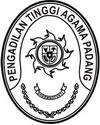 Nomor	: W3-A/        /KU.01/12/2022		               Padang, 7 Desember 2022Lampiran	: -Perihal	: Permohonan Persetujuan Revisi Belanja Pegawai	  Wilayah PTA Padang (Revisi Antar Satker)Yth. Sekretaris Mahkamah Agung RI Cq. Kepala Biro KeuanganDiJ A K A R T AAssalamu’alaikum, Wr. Wb.Sehubungan dengan telah diperolehnya perhitungan akhir realisasi anggaran belanja pegawai di satuan kerja se-wilayah Pengadilan Tinggi Agama Padang dan untuk menyelesaikan pagu minus belanja pegawai serta optimalisasi anggaran  bersama ini kami ajukan kembali permohonan persetujuan Revisi Anggaran dengan rincian sebagai berikut :Jenis Revisi	: 	Pergeseran anggaran dalam hal anggaran berubah dengan 		tujuan optimalisasi belanja pegawaiProgram	: 	Program Dukungan Manajemen	  	Pembinaan Administrasi dan Pengelolaan KeuanganSatuan Kerja	:	Pengadilan Tinggi Agama Padang		Pengadilan Agama Solok		Pengadilan Agama Padang Panjang 		Pengadilan Agama Sijunjung 		Pengadilan Agama Koto Baru		Pengadilan Agama Lubuk Sikaping		Pengadilan Agama Talu 		Pengadilan Agama Tanjung Pati 		Pengadilan Agama Bukittinggi			Pengadilan Agama Muara Labuh		Pengadilan Agama Lubuk BasungKRO			: 	1066.EBA Layanan PerkantoranKomponen	: 	1066.EBA.001 Gaji dan TunjanganRevisi Anggaran tersebut menyebabkan pergeseran anggaran dalam 1 (satu) kegiatan antar satker.Pergeseran anggaran tersebut dapat dijelaskan dalam matrik semula menjadi sebagai berikut :	Demikian disampaikan, dengan harapan dapat disetujui. Atas perhatiannya diucapkan terima kasih.Wassalam			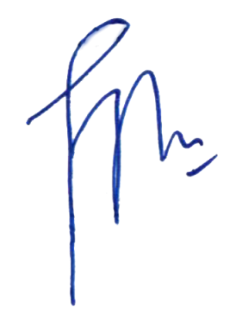 SekretarisH. Idris Latif, SH, MHNIP. 196404101993031002Tembusan :1. Ketua Pengadilan Tinggi Agama Padang sebagai laporan;2. Ketua Pengadilan Agama Solok;3. Ketua Pengadilan Agama Padang Panjang;4. Ketua Pengadilan Agama Sijunjung;5. Ketua Pengadilan Agama Koto Baru;6. Ketua Pengadilan Agama Lubuk Sikaping;7. Ketua Pengadilan Agama Talu;8. Ketua Pengadilan Agama Tanjung Pati;9. Ketua Pengadilan Agama Bukittinggi.10. Ketua Pengadilan Agama Muara Labuh11. Ketua Pengadilan Agama Lubuk Basung KODEURAIANPAGU ANGGARANPAGU ANGGARANPAGU ANGGARANKODEURAIANSEMULAMENJADI+/-1066.01.WAProgram Dukungan ManajemenProgram Dukungan ManajemenProgram Dukungan ManajemenProgram Dukungan Manajemen1066Pembinaan Administrasi dan Pengelola keuanganPembinaan Administrasi dan Pengelola keuanganPembinaan Administrasi dan Pengelola keuanganPembinaan Administrasi dan Pengelola keuangan1066.EBALayanan PerkantoranLayanan PerkantoranLayanan PerkantoranLayanan Perkantoran001Gaji dan TunjanganPengadilan Tinggi Agama PadangRp10.433.190.000Rp9.689.190.000-Rp744.000.000Pengadilan Agama SolokRp1.995.205.000Rp2.256.205.000Rp261.000.000Pengadilan Agama Padang PanjangRp2.122.909.000Rp2.210.909.000Rp88.000.000Pengadilan Agama Sijunjung Rp1.485.719.000Rp1.986.719.000Rp501.000.000Pengadilan Agama Koto BaruRp2.410.181.000Rp2.525.181.000Rp115.000.000Pengadilan Agama Lubuk Sikaping Rp1.681.358.000Rp2.045.358.000Rp364.000.000Pengadilan Agama TaluRp2.225.980.000Rp2.388.980.000Rp163.000.000Pengadilan Agama Tanjung PatiRp2.514.068.000Rp2.568.068.000Rp54.000.000Pengadilan Agama BukittinggiRp4.402.337.000Rp3.597.337.000-Rp805.000.000Pengadilan Agama Muara LabuhRp1.667.453.000Rp1.680.453.000Rp13.000.000Pengadilan Agama Lubuk BasungRp2.090.570.000Rp2.080.570.000-Rp10.000.000TotalTotalRp33.028.970.000Rp33.028.970.0000